Hello there,Thanks so much for putting Red Nose Day 2019 in your diary. We’re over the moon that you’re joining in the fun and we can’t wait to hear what you get up to.To help you get more people on board, we’ve drafted a letter to parents and carers. Just fill in the blanks and off you go.If you’d like to include a bit more about Red Nose Day and why it’s so brilliant that your school is taking part, here are a few quick facts.What is Red Nose Day?Red Nose Day is a fundraising event run by Comic Relief that takes places every two years.Comic Relief is a UK charity which aims to create a just world free from poverty.Last Red Nose Day, schools and nurseries across the UK raised over £5 million to help vulnerable people here and in the world’s poorest communities.Why we’re taking partPupils learn valuable life skills and gain understanding and empathy for others in the world.It brings the whole school community together.Our school can really make a difference to people’s lives.Where the money goes£3 could pay for crayons, pencils, paint and paper for children living in a Serbian refugee camp.£10 could cover the cost of 10 hot meals for a homeless person in the UK.Don’t forget, there are other ways to spread the word. Download our press release to loop in local newspapers and use our social media posts to shout about it online. Whatever you decide to do, we can’t thank you enough for getting involved. After all, we couldn’t do it without wonderful people like you.Have fun!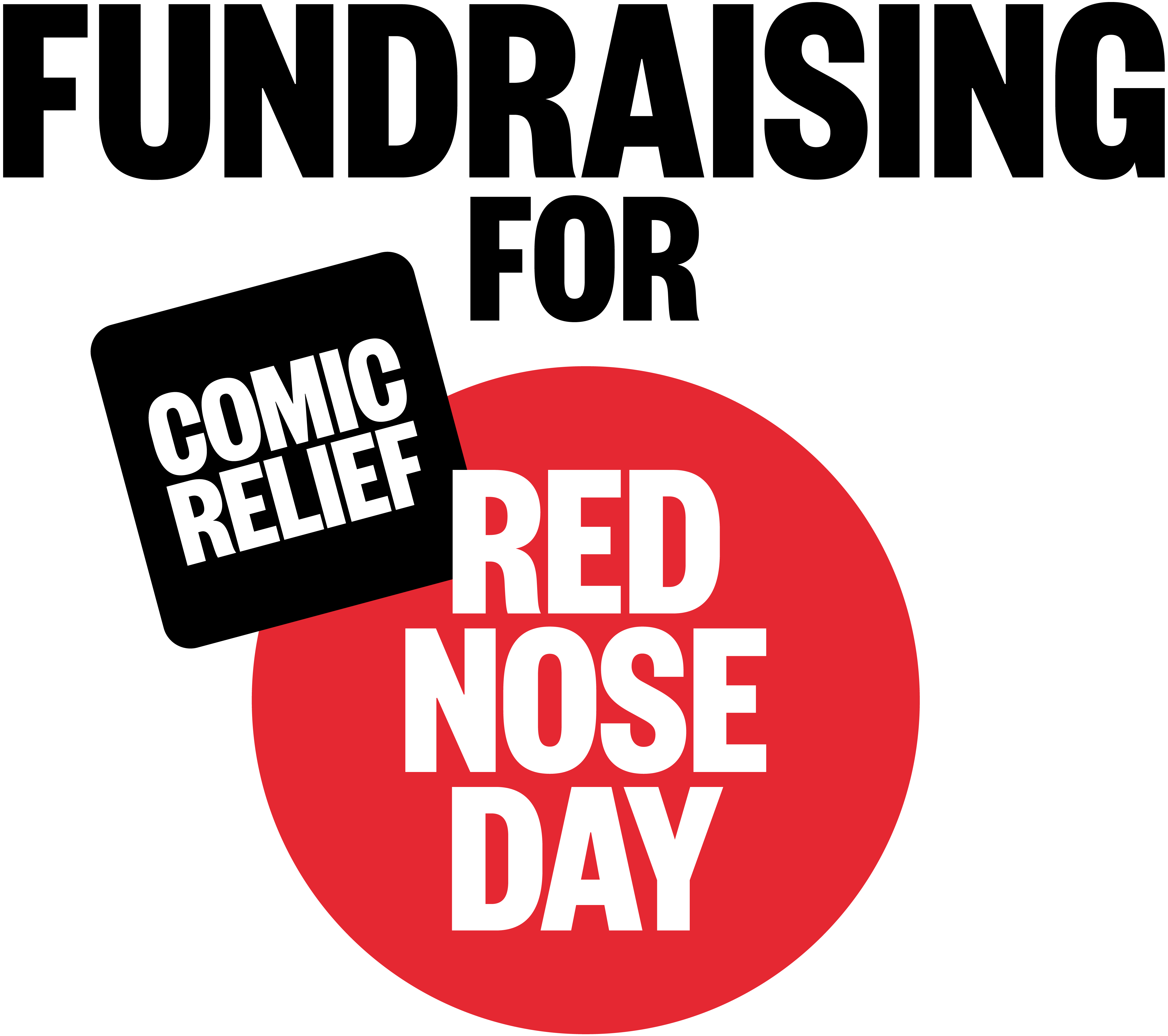 Dear [NAME],Red Nose Day Friday 15 March 2019Red Nose Day 2019 is just around the corner and we’ve decided to join in the fun.To raise money, we’re going to…[List the activities that you’re planning, e.g. a non-uniform day, a bake sale and a talent show],on [DATE] at [TIME][WHERE][Add clear instructions here, explaining what you’d like parents/carers to do, e.g. remember non-uniform day, bake (or buy) a cake or get tickets to the show].The money we raise will be used to change countless lives, both here in the UK and worldwide.In fact, just £3 could pay for crayons, pencils, paint and paper for children living in a Serbian refugee camp. And £10 could cover the cost of 10 hot meals for a homeless person in the UK.We’ll also be using Red Nose Day as a learning opportunity to help our pupils explore the issues facing young people across the world, and how the money we raise can help.We really appreciate your support and hope that you’ll have fun helping us raise lots of money for Red Nose Day. Yours faithfully,[NAME]